Elder:	Wade BrooksDeacon:	Dwight BartlettAV Leader:	Kevin Renshaw2nd Worship Service	11:20am** Listen to service on a personal device at 107.3 FM **Gathering Song	Praise TeamChurch Alive	Wade BrooksWorship in Giving	Wade Brooks“Church Budget”Children’s Story	Gay FlegelSongs of Praise & Worship	Praise TeamPrayer		Wade BrooksSpecial Music	Lynn BoydHearing God’s Word 	Pastor Eric Sayler“Skunks, Cupcakes, and Trusting God”Song of Commitment	Praise TeamPrayer of Commitment	Pastor Eric SaylerPianist: Kevin WaitePsalms 34:8“Oh taste and see that the Lord is good; Blessed is the man who trusts in Him!”Core Values at EastgateWe are people of the Word.We are conduits of God’s grace to the lost.We are a community centered onGrace-filled accountability.We are obedient by faith to the law of God.We are saved eternally by Grace, Through Faith in Christ alone.Budget Featured OfferingsStudent Assistance	$4,816.72Fellowship Hall Project	Total:    $154,133.00www.eastgateadventist.churchYou can give online & listen to sermonsCalendar of eventsWe are on Facebook too!Church Office InformationPastor:	Eric Sayler  Cell:	(509)730-5271  Email:	eric@eastgateadventist.churchAdministrative Assistant: 	Marlien Arriola   Email:     	office@eastgateadventist.churchOffice Hours:Tuesday, Wednesday, Friday	  9:00am – 12:00pmContact Information:380 N Tausick Way ~ Walla Walla, WA  99362(509) 529-9933  Sunset:  Tonight – 8:25pm  Next Friday –8:16pm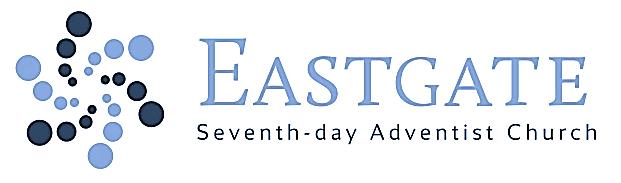 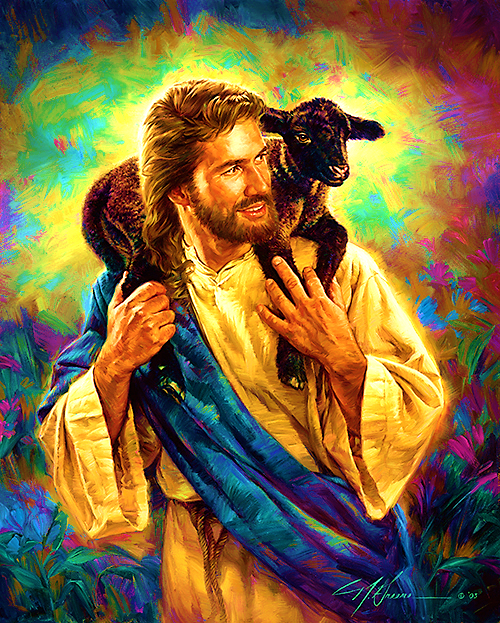 August 1, 2015Our Mission:Connect, Grow, ServeWelcomeWe’re glad you’re worshipping with us today!Elder:	Les CunninghamLead Deacon:	Harry ArriolaAV Leader:	Bob Daniel1st Worship Service		9:00am** Listen to service on a personal device at 107.3 FM **Church Alive	Les CunninghamSongs of Praise & Worship 	Marlien ArriolaWorship in Giving 	Les Cunningham“Local Church Budget”Children’s Story	Les CunninghamSongs of Praise & Worship  	Marlien ArriolaPrayer 		Les CunninghamHearing God’s Word 	Pastor Eric Sayler“Skunks, Cupcakes, and Trusting God”Song of Commitment	Marlien ArriolaPrayer of Commitment	Pastor Eric SaylerPianist: Shellie DanielToday’s Study Options	10:10amLesson Study	“The Book of Luke”Hargreaves 	Room 345Wittlake / Daniel	SanctuaryAlternate Study OptionsColvin/Rogers	Room 350		Bible Teachings	 Williams	Room 330		Bible Study: “Seeking to Know God”Collegiate	Room 145		“The Book of John”The 	Word	Room 140 		Bible Study: “Beatitudes-Sermon on the Mountain”Renshaw 	Room 325	“Get Healthy Now!” DVD 	 This Week at a Glance	Sabbath, August 19:00am/11:20am	Pastor Eric Sayler		Sanctuary2:30/3:30pm	Singing Bands Park Manor/RegencyMonday, August 36:30pm		Women’s Group		Room 162Wednesday, August 5  6:30pm		Men’s Group		Room 3306:30pm		Prayer and Praise		Carol 6:45pm		Bible Study Group		Dolores Friday, August 76:30pm		Prayer 		ChurchSabbath, August 89:00am/11:20am	Elder Wade Brooks		SanctuaryUpcoming Events	August 12		Blood DriveAugust 15		Singing Bands Park Manor/RegencyAugust 22		Vesper/Movie NightAugust 28		Gospel Music JamAugust 28-30	Church CampoutNO CHURCH SERVICE AT EASTGATE CHURCH ON THE WEEKEND OF THE CAMPOUT~August 28th - August 30th, 2015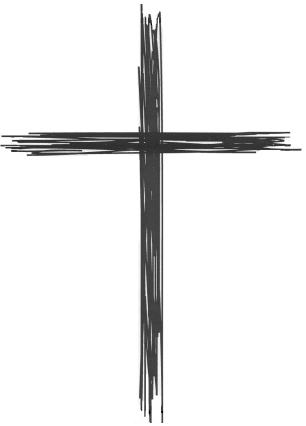 Additional Events & InformationEastgate Church InformationHALE KUHLMAN’s MEMORIALA Memorial Service to celebrate the life of Hale Kuhlman.  Sabbath, August 1st, 4:00pm at Eastgate SDA Church. Please bring a salad, fruit, sandwiches or dessert for meal following the service. Please, no flowers, donate to SonBridge or Amsted instead.VESPERS & MOVIE NIGHT AUGUST 22In Eastgate’s back yard amphitheater! Sabbath evening vespers starts at 7:00pm followed by a special feature movie at 8:00pm. We will be serving Rootbeer floats and popcorn. Bring some snacks you would like to share! WOMEN’S GROUPWomen's group meeting in the Youth room Monday’s at 6:30.  We will be starting the book Captivating   by John and Stasi Eldredge on August 3rd.  We would love to have you join us! Call Rhoda OUTDOORS MINISTRYOutdoor Ministries: Alex and Anneli had a great walk with a group from Eastgate Church last Sunday around Bennington Lake. We will keep you posted when our next event will be. For more info call Alex or AnneliCommunity InformationSONBRIDGETwo Task Force Workers needed at SonBridge for 9-12 months.  Either two men, or two women, or a married couple. One to assist Executive Director and the other to assist Thrift Store Manager.  Housing and stipend provided. More info on website:www.sonbridge.org or call June at 529-3100.MILTON SCHOOL WORK BEESunday, Aug. 16th from 9:00 am to 11:30 am. We will thank you with a free pizza lunch! Any questions call 541-938-7131 